UNIVERSIDAD DE BURGOS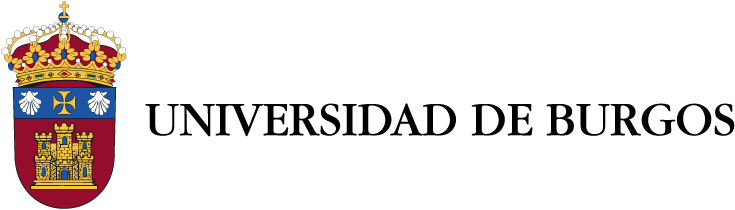 SERVICIO GESTION DE SOLICITUD RECONOCIMIENTO DE GRUPO DE INVESTIGACIONNombre y Apellidos del Coordinador/a:      Nombre del Grupo:      Acrónimo:      Departamento/Sede:      Área conocimiento: (Adjuntar memoria de creación)Miembros:Nombre y Apellidos:      		Categoría:      Nombre y Apellidos:      		Categoría:      Nombre y Apellidos:      		Categoría:      Nombre y Apellidos:      		Categoría:      Nombre y Apellidos:      		Categoría:      Nombre y Apellidos:      		Categoría:      Nombre y Apellidos:      		Categoría:      Nombre y Apellidos:      		Categoría:      SOLICITA:Solicita el reconocimiento del citado Grupo de Investigación.Burgos a       de       de 20     Fdo. El//a:      _____________________________________________________________________Comisión de Investigación:    Favorable       de       de 20      Desfavorable       de       de 20     Motivos:     SR. VICERRECTOR DE INVESTIGACIÓN, TRANSFERENCIA E INNOVACIÓN